ATZINUMS Nr. 22/9-3.6/114par atbilstību ugunsdrošības prasībāmAtzinums iesniegšanai derīgs sešus mēnešus.Atzinumu var apstrīdēt viena mēneša laikā no tā spēkā stāšanās dienas augstākstāvošai amatpersonai:Atzinumu saņēmu:20____. gada ___. ___________DOKUMENTS PARAKSTĪTS AR DROŠU ELEKTRONISKO PARAKSTU UN SATURLAIKA ZĪMOGU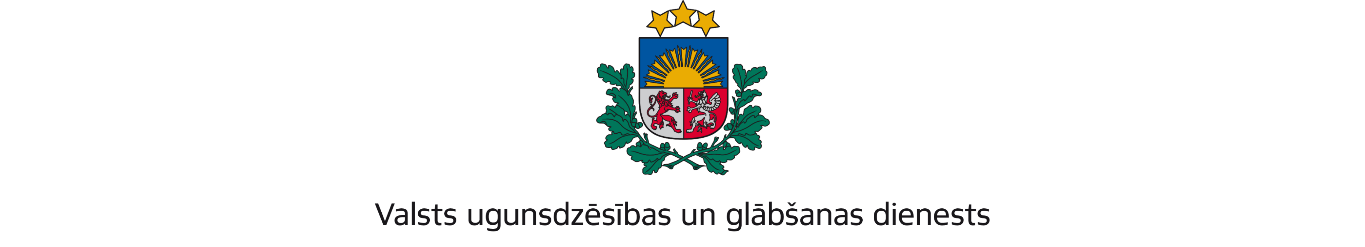 LATGALES REĢIONA PĀRVALDERīgas iela 1/3, Daugavpils, LV-5401; tālr.: 65455850; e-pasts: latgale@vugd.gov.lv; www.vugd.gov.lvRēzeknēRāznas nacionālā parka biedrība(izdošanas vieta)(juridiskās personas nosaukums vai fiziskās personas vārds, uzvārds)26.07.2023.Reģ. Nr. 40008046536(datums)(juridiskās personas reģistrācijas numurs)Rāznas iela 14, Kaunata, Kaunatas pagasts, Rēzeknes novads, Latvija, LV-4622(juridiskās vai fiziskās personas adrese)1.Apsekots: Kaunatas vidusskolas 1.stāva lielā sporta zāle, foajē, koridors, ģērbtuves, dušas, 2.stāva spoguļzāle, trenažieru zāle, spēļu zāle, dušas(apsekoto būvju, ēku vai telpu nosaukums)2.Adrese: Rāznas iela 17, Kaunata, Kaunatas pagasts, Rēzeknes novads3.Īpašnieks (valdītājs): Rēzeknes novada pašvaldība(juridiskās personas nosaukums vai fiziskās personas vārds, uzvārds)Reģ. Nr. 90009112679, Atbrīvošanas aleja 95A, Rēzekne(juridiskās personas reģistrācijas numurs un adrese vai fiziskās personas adrese)4.Iesniegtie dokumenti: nometnes vadītājas Tamāras Kablanovas 2023.gada 20.jūlija iesniegums (nometņu vadītāja apliecības numurs 075-00018)5.Apsekoto būvju, ēku vai telpu raksturojums: 2.stāvu ēka, U2b ugunsnoturības pakāpe6.Pārbaudes laikā konstatētie ugunsdrošības prasību pārkāpumi: nav konstatēti7.Slēdziens: Kaunatas vidusskolas 1.stāva lielā sporta zāle, foajē, koridors, ģērbtuves, dušas, 2.stāva spoguļzāle, trenažieru zāle, spēļu zāle, dušas atbilst ugunsdrošības prasībām un var tikt izmantotas nometnes “Esmu kustībā un vesels” īstenošanai8.Atzinums izsniegts saskaņā ar: Ministru kabineta 2009.gada 1.septembra noteikumiem Nr.981 “Bērnu nometņu organizēšana un darbības kārtība” 8.5. apakšpunkta prasībām(normatīvais akts un punkts saskaņā ar kuru izdots atzinums)9.Atzinumu paredzēts iesniegt: Valsts izglītības satura centrs(iestādes vai institūcijas nosaukums, kur paredzēts iesniegt atzinumu)Valsts ugunsdzēsības un glābšanas dienesta Latgales reģiona pārvaldes priekšniekam, Rīgas ielā 1/3, Daugavpilī, LV-5401.(amatpersonas amats un adrese)Valsts ugunsdzēsības un glābšanas dienests Latgales reģiona pārvaldes Ugunsdrošības uzraudzības un civilās aizsardzības nodaļas vecākais inspektorsO.Poskrjobiševs(amatpersonas amats)(paraksts)(v. uzvārds)(juridiskās personas pārstāvja amats, vārds, uzvārds vai fiziskās personas vārds, uzvārds; vai atzīme par nosūtīšanu)(paraksts)